   ΘΕΜΑ: «ΠΡΟΣΚΛΗΣΗ ΕΚΔΗΛΩΣΗΣ ΕΝΔΙΑΦΕΡΟΝΤΟΣ ΓΙΑ ΠΡΑΓΜΑΤΟΠΟΙΗΣΗ ΕΚΔΡΟΜΗΣ»   ΣΧΕΤ: 129287/Γ2/2011 Υ.Α (ΦΕΚ 2769/τ. Β΄/02-12-2011)Το σχολείο μας προτίθεται να πραγματοποιήσει μία ημερήσια εκδρομή στα Τρίκαλα και τα Μετέωρα την Παρασκευή 15 Δεκεμβρίου 2017. Θα συμμετάσχουν εξήντα ένας (61)  μαθητές και  τέσσερις (4)  συνοδοί καθηγητές. Προκειμένου και σύμφωνα με την κείμενη νομοθεσία να επιλεγεί το ταξιδιωτικό γραφείο που θα οργανώσει την παραπάνω εκπαιδευτική εκδρομή των μαθητών του σχολείου μας, παρακαλούμε να μας αποστείλετε – σε περίπτωση που ενδιαφέρεστε – μέχρι  την Τετάρτη 22/11/2017 και ώρα 11:00 στο σχολείο (ταχυδρομικώς ή με οποιοδήποτε άλλο τρόπο) κλειστή προσφορά. Εκπρόθεσμες προσφορές δε θα  ληφθούν υπόψη. Με την προσφορά θα πρέπει να υπάρχει  και υπεύθυνη δήλωση ότι το πρακτορείο διαθέτει ειδικό σήμα λειτουργίας, το οποίο βρίσκεται σε ισχύ. Επιθυμούμε:Το λεωφορείο να είναι στη διάθεσή μας για την πραγματοποίηση των μετακινήσεων.Ασφάλεια αστικής ευθύνης.Στο πρόγραμμα  να περιλαμβάνονται οπωσδήποτε οι παρακάτω τόποι των επισκέψεων:Μετέωρα (Μονές)Μύλος των Ξωτικών Τρίκαλα και πόλη των ΤρικάλωνΕμπορικό Πάρκο Forum Ioannina Σημειώνουμε ότι :Οι προσφορές θα ανοιχτούν όπως προβλέπει ο νόμος την ίδια μέρα ενώπιον επιτροπής καθηγητών, αντιπροσώπων των μαθητών και του Συλλόγου Γονέων και Κηδεμόνων.Θα πρέπει να αναφέρεται η τελική συνολική τιμή της εκδρομής και η επιβάρυνση ανά μαθητή.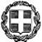 ΕΛΛΗΝΙΚΗ ΔΗΜΟΚΡΑΤΙΑΥΠΟΥΡΓΕΙΟ ΠΑΙΔΕΙΑΣ, ΕΡΕΥΝΑΣ ΚΑΙ ΘΡΗΣΚΕΥΜΑΤΩΝ ----ΠΕΡΙΦΕΡΕΙΑΚΗ Δ/ΝΣΗ Π. & Δ. ΕΚΠ/ΣΗΣ ΗΠΕΙΡΟΥ----Δ/ΝΣΗ ΔΕΥΤΕΡΟΒΑΘΜΙΑΣ ΕΚΠΑΙΔΕΥΣΗΣ  Ν. ΑΡΤΑΣ----ΓΕΝΙΚΟ ΛΥΚΕΙΟ ΚΟΜΠΟΤΙΟΥ «ΝΙΚΟΛΑΟΣ ΣΚΟΥΦΑΣ»----Ταχ. Δ/νση: ΚομπότιΤ.Κ. – Πόλη: 47040 ΚομπότιΙστοσελίδα: lyk-kompot.art.sch.grE- mail: mail@lyk-kompot.art.sch.grΠληροφορίες: Κωσταβασίλης Κ.Τηλέφωνο-FAX: 26810 65381 - 2681065835Άρτα, 14-11-2017Αρ. Πρωτ.: 1308ΕΛΛΗΝΙΚΗ ΔΗΜΟΚΡΑΤΙΑΥΠΟΥΡΓΕΙΟ ΠΑΙΔΕΙΑΣ, ΕΡΕΥΝΑΣ ΚΑΙ ΘΡΗΣΚΕΥΜΑΤΩΝ ----ΠΕΡΙΦΕΡΕΙΑΚΗ Δ/ΝΣΗ Π. & Δ. ΕΚΠ/ΣΗΣ ΗΠΕΙΡΟΥ----Δ/ΝΣΗ ΔΕΥΤΕΡΟΒΑΘΜΙΑΣ ΕΚΠΑΙΔΕΥΣΗΣ  Ν. ΑΡΤΑΣ----ΓΕΝΙΚΟ ΛΥΚΕΙΟ ΚΟΜΠΟΤΙΟΥ «ΝΙΚΟΛΑΟΣ ΣΚΟΥΦΑΣ»----Ταχ. Δ/νση: ΚομπότιΤ.Κ. – Πόλη: 47040 ΚομπότιΙστοσελίδα: lyk-kompot.art.sch.grE- mail: mail@lyk-kompot.art.sch.grΠληροφορίες: Κωσταβασίλης Κ.Τηλέφωνο-FAX: 26810 65381 - 2681065835ΕΛΛΗΝΙΚΗ ΔΗΜΟΚΡΑΤΙΑΥΠΟΥΡΓΕΙΟ ΠΑΙΔΕΙΑΣ, ΕΡΕΥΝΑΣ ΚΑΙ ΘΡΗΣΚΕΥΜΑΤΩΝ ----ΠΕΡΙΦΕΡΕΙΑΚΗ Δ/ΝΣΗ Π. & Δ. ΕΚΠ/ΣΗΣ ΗΠΕΙΡΟΥ----Δ/ΝΣΗ ΔΕΥΤΕΡΟΒΑΘΜΙΑΣ ΕΚΠΑΙΔΕΥΣΗΣ  Ν. ΑΡΤΑΣ----ΓΕΝΙΚΟ ΛΥΚΕΙΟ ΚΟΜΠΟΤΙΟΥ «ΝΙΚΟΛΑΟΣ ΣΚΟΥΦΑΣ»----Ταχ. Δ/νση: ΚομπότιΤ.Κ. – Πόλη: 47040 ΚομπότιΙστοσελίδα: lyk-kompot.art.sch.grE- mail: mail@lyk-kompot.art.sch.grΠληροφορίες: Κωσταβασίλης Κ.Τηλέφωνο-FAX: 26810 65381 - 2681065835ΠΡΟΣΤΑΞΙΔΙΩΤΙΚΑ ΓΡΑΦΕΙΑΟ ΔιευθυντήςΔρ. Κων. Α. ΚωσταβασίληςΦιλόλογος 